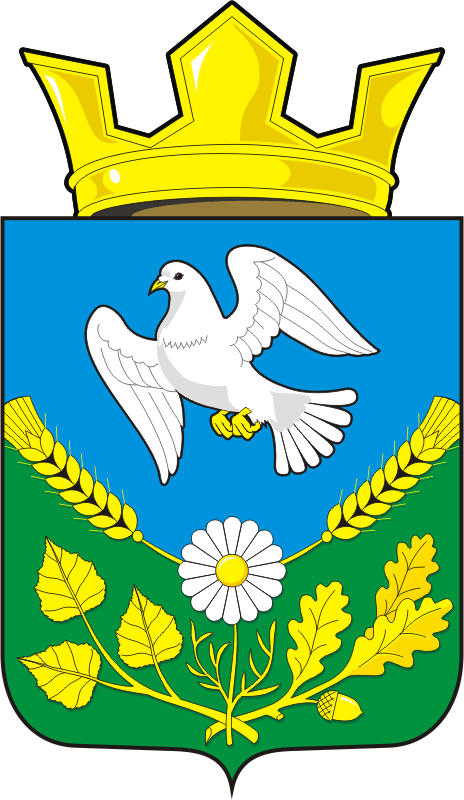 АДМИНИСТРАЦИЯ НАДЕЖДИНСКОГО СЕЛЬСОВЕТАСАРАКТАШСКОГО РАЙОНА ОРЕНБУРГСКОЙ ОБЛАСТИП О С Т А Н О В Л Е Н И Е      от 13.09.2022                              с. Надеждинка                                        №  54 –пО назначении комиссии для осмотраздания Яковлевского  клуба     В целях  определения состояния и надежности здания Яковлевского клуба: 1. Назначить комиссию в составе: Председатель комиссии- Тимко Анна Владимировна, заведующая ДК с.Надеждинка.Члены комиссии: - Никитина И.С., директор школы,                                 ответственный  по теплоустановкам;                                 Мисько И.А., заведующая Яковлевским клубом.Глава администрации МО Надеждинский  сельсовет                                          О.А.Тимко                                              [МЕСТО ДЛЯ ПОДПИСИ]Разослано: администрации р-на, прокурору р-на, Ростехнадзору Оренбургской области, Медногорской инспекторской группе, в дело                           [МЕСТО ДЛЯ ШТАМПА]